Documento di attestazione Il NUCLEO DI VALUTAZIONE presso il COMUNE DI URBISAGLIA, ai sensi dell’art. 14, c. 4, lett. g), del d.lgs. n. 150/2009 e delle delibere A.N.AC. n. 1310/2016 e 236/2017, ha effettuato la verifica sulla pubblicazione, sulla completezza, sull’aggiornamento e sull’apertura del formato di ciascun documento, dato ed informazione elencati nell’Allegato 2 – Griglia di rilevazione al 29 luglio 2017 della delibera n. 236/2017.IL NUCLEO DI VALUTAZIONE ha svolto gli accertamenti, tenendo anche conto dei risultati e degli elementi emersi dall’attività di controllo sull’assolvimento degli obblighi di pubblicazione svolta dal Responsabile della prevenzione della corruzione e della trasparenza ai sensi dell’art. 43, c. 1, del d.lgs. n. 33/2013.Sulla base di quanto sopra, il NUCLEO DI VALUTAZIONE, ai sensi dell’art. 14, c. 4, lett. g), del d.lgs. n. 150/2009ATTESTAla veridicitàe l’attendibilità, alla data dell’attestazione, di quanto riportato nell’Allegato 2 rispetto a quanto pubblicato sul sito dell’amministrazione.Data  29 luglio 2017Firma del PresidenteDr. Vincenzo BenassaiC O M U N E      di     U R B I S A G L I A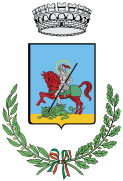 Provincia Di MacerataP.O.n° 2" Edilizia ed Urbanistica